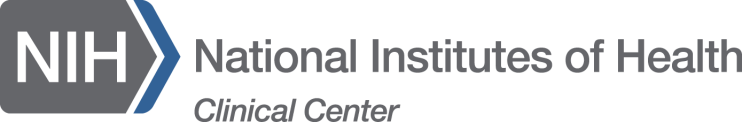 William Breitbart, MD Editor in ChiefPalliative and Supportive CareDear Dr. Breitbart:On behalf of the authors, I wish to submit an essay/personal reflecion for the Journal. We have not published , posted, or submitted any related articles. We have no conflicts of interest.  Attached please find the submission. Sincerely, Ann Berger, MSN ,MD 